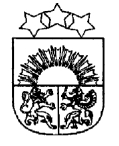 LATVIJAS  REPUBLIKA  KRĀSLAVAS  NOVADSKRĀSLAVAS  NOVADA  DOMEReģ. Nr. 90001267487Rīgas iela 51, Krāslava, Krāslavas nov., LV-5601. Tālrunis +371 65624383, fakss +371 65681772e-pasts: dome@kraslava.lvKrāslavāĀRKĀRTASSĒDES  PROTOKOLS2014.gada 26.februārī   	                                        				     	 Nr.3Sēde sasaukta:	 Rīgas ielā 51, Krāslavā, plkst.1400Sēdi atklāj plkst.1500Sēdi vada 	– domes priekšsēdētājs Gunārs UpenieksProtokolē 	– lietvede Ārija LeonovičaPiedalās 	  Deputāti: Vitālijs Aišpurs, Jāzeps Dobkevičs, Raimonds Kalvišs,  Aivars Krūmiņš, Viktorija Lene, Jānis Tukāns, Gunārs Upenieks, Viktorija Vengreviča, Ēriks Zaikovskis Nepiedalās - Vjačeslavs Aprups (darba komandējumā), Aleksandrs Jevtušoks, (darba komandējumā), Antons Ļaksa (nepiedalās attaisnojošu iemeslu dēļ), Viktors Moisejs(nepiedalās attaisnojošu iemeslu dēļ), Artis Konošonoks (nepiedalās attaisnojošu iemeslu dēļ), Francis Zalbovičs (nepiedalās attaisnojošu iemeslu dēļ)Pašvaldības administrācijas darbinieki un interesenti: J.Mančinskis (izpilddirektora vietnieks), V.Aišpurs (administratīvās nodaļas vadītājs), A.Skerškāns (vecākais juriskonsults), I.Kavinska (sabiedrisko attiecību speciāliste), A.Kruglova (uzņēmējdarbības veicināšanas projektu koordinatore), V.Maslovs (SIA „Krāslavas nami” valdes priekšsēdētājs)Darba kārtība:Par projektu īstenošanu un līdzfinansējumuPar Krāslavas novada pašvaldības Piedrujas pagasta tautas nama nolikuma apstiprināšanuPar pašvaldības kapitāla daļu turētāja pārstāvja un atbildīgā darbinieka atlīdzībuAdresācijas jautājumsPar nolikuma „Krāslavas novada skolēnu vasaras nodarbinātības pasākums 2014” apstiprināšanu1.§Par projektu īstenošanu un līdzfinansējumu1.1.Par projekta „Kompleksi risinājumi siltumnīcefekta gāzu emisiju samazināšanai Krāslavas pamatskolā” īstenošanuZiņo: G.Upenieks, I.Dzalbe (Attīstības nodaļas vadītāja)Debatēs piedalās: J.Tukāns, R.KalvišsVārdiski un atklāti  balsojot: par	-  V.Aišpurs, J.Dobkevičs, R.Kalvišs, A.Krūmiņš, V.Lene,  J.Tukāns, G.Upenieks, V.Vengreviča, Ē.Zaikovskispret	-  nav	atturas - navAr 9 balsīm  „par” ; „pret” – nav, „atturas” –nav,  Krāslavas novada dome nolemj:Atbalstīt Klimata pārmaiņu finanšu instrumenta (KPFI) projektu konkursa „Kompleksi risinājumi siltumnīcefekta gāzu emisiju samazināšanai 4. kārta” projekta „Kompleksi risinājumi siltumnīcefekta gāzu emisiju samazināšanai Krāslavas pamatskolā” īstenošanu ar kopējām projekta izmaksām EUR 67 127,71 (sešdesmit septiņi tūkstoši simt divdesmit septiņi eiro un septiņdesmit viens cents), no kurām attiecināmās izmaksas ir EUR 61 507,71 (sešdesmit viens tūkstotis piecsimt septiņi eiro un septiņdesmit viens cents) un neattiecināmās izmaksas ir EUR 5 620,00 (pieci tūkstoši sešsimt divdesmit eiro). KPFI līdzfinansējums ir EUR 26 350,00. Krāslavas novada domei nodrošināt projekta līdzfinansējumu EUR 35 157,71 apmērā, kā arī segt neattiecināmās izmaksas EUR 5 620,00 apmērā no pašvaldības 2014.gada budžeta; Krāslavas novada dome apliecina, ka projekta iesniegumā norādītajai ēkai, kurā plānotas projekta aktivitātes, attīstības un investīciju stratēģija ir saskaņota un ēkai vismaz piecus gadus pēc projekta īstenošanas netiks mainīts lietošanas veids un tā netiks demontēta.1.2.Par projekta „Kompleksi risinājumi siltumnīcefekta gāzu emisiju samazināšanai Piedrujas Tautas namā „Jaunība”” īstenošanuZiņo: G.Upenieks, I.Dzalbe (Attīstības nodaļas vadītāja)Vārdiski un atklāti  balsojot: par	-  V.Aišpurs, J.Dobkevičs, R.Kalvišs, A.Krūmiņš, V.Lene,  J.Tukāns, G.Upenieks, V.Vengreviča, Ē.Zaikovskispret	-  nav	atturas - navAr 9 balsīm  „par” ; „pret” – nav, „atturas” –nav,  Krāslavas novada dome nolemj:Atbalstīt Klimata pārmaiņu finanšu instrumenta (KPFI) projektu konkursa „Kompleksi risinājumi siltumnīcefekta gāzu emisiju samazināšanai 4.kārta” projekta „Kompleksi risinājumi siltumnīcefekta gāzu emisiju samazināšanai Piedrujas Tautas namā „Jaunība”” īstenošanu ar kopējām projekta izmaksām EUR 172 758,97 (simt septiņdesmit divi tūkstoši septiņsimt piecdesmit astoņi eiro un deviņdesmit septiņi centi), no kurām attiecināmās izmaksas ir EUR 140 071,24 (simt četrdesmit tūkstoši septiņdesmit viens eiro un divdesmit četri centi) un neattiecināmās izmaksas ir EUR 32 687,73 (trīsdesmit divi tūkstoši sešsimt astoņdesmit septiņi eiro un septiņdesmit trīs centi). KPFI līdzfinansējums ir EUR   90 790,00. Krāslavas novada domei nodrošināt projekta līdzfinansējumu EUR 49 281,24 apmērā, kā arī segt neattiecināmās izmaksas EUR 32 687,73 apmērā no pašvaldības 2014.gada budžeta. Krāslavas novada dome apliecina, ka projekta iesniegumā norādītajai ēkai, kurā plānotas projekta aktivitātes, attīstības un investīciju stratēģija ir saskaņota un ēkai vismaz piecus gadus pēc projekta īstenošanas netiks mainīts lietošanas veids un tā netiks demontēta.1.3.Par projekta „Kompleksi risinājumi siltumnīcefekta gāzu emisiju samazināšanai Krāslavas Varavīksnes vidusskolā” īstenošanuZiņo: G.Upenieks, I.Dzalbe (Attīstības nodaļas vadītāja)Debatēs piedalās: V.VengrevičaVārdiski un atklāti  balsojot: par	-  V.Aišpurs, J.Dobkevičs, R.Kalvišs, A.Krūmiņš, V.Lene,  J.Tukāns, G.Upenieks, V.Vengreviča, Ē.Zaikovskispret	-  nav	atturas - navAr 9 balsīm  „par” ; „pret” – nav, „atturas” –nav,  Krāslavas novada dome nolemj:Atbalstīt Klimata pārmaiņu finanšu instrumenta (KPFI) projektu konkursa „Kompleksi risinājumi siltumnīcefekta gāzu emisiju samazināšanai 4.kārta” projekta „Kompleksi risinājumi siltumnīcefekta gāzu emisiju samazināšanai Krāslavas Varavīksnes vidusskolā” īstenošanu ar kopējām projekta izmaksām EUR 106 804,73 (simt seši tūkstoši astoņsimt četri eiro un septiņdesmit trīs centi), no kurām attiecināmās izmaksas ir EUR 101 184,73 (simt viens tūkstotis simt astoņdesmit četri eiro un septiņdesmit trīs centi) un neattiecināmās izmaksas ir EUR 5 620,00 (pieci tūkstoši sešsimt divdesmit eiro). KPFI līdzfinansējums ir EUR 36 880,00. Krāslavas novada domei nodrošināt projekta līdzfinansējumu EUR 64 304,73 apmērā, kā arī segt neattiecināmās izmaksas EUR 5 620,00  apmērā no pašvaldības 2014.gada budžeta; Krāslavas novada dome apliecina, ka projekta iesniegumā norādītajai ēkai, kurā plānotas projekta aktivitātes, attīstības un investīciju stratēģija ir saskaņota un ēkai vismaz piecus gadus pēc projekta īstenošanas netiks mainīts lietošanas veids un tā netiks demontēta.Lēmuma projekta iesniedzējs:Domes priekšsēdētājs G.UpenieksLēmuma projekta sagatavotājs:Attīstības nodaļas vadītāja I.Dzalbe2.§Par Krāslavas novada pašvaldības Piedrujas pagasta tautas nama nolikuma apstiprināšanuZiņo: G.UpenieksDebatēs piedalās: J.DobkevičsVārdiski un atklāti  balsojot: par	-  V.Aišpurs, J.Dobkevičs, R.Kalvišs, A.Krūmiņš, V.Lene,  J.Tukāns, G.Upenieks, V.Vengreviča, Ē.Zaikovskispret	-  nav	atturas - navAr 9 balsīm  „par” ; „pret” – nav, „atturas” –nav,  Krāslavas novada dome nolemj:Pamatojoties uz likuma „Par pašvaldībām” 41.panta pirmās daļas 2.punktu, apstiprināt Krāslavas novada pašvaldības Piedrujas pagasta tautas nama nolikumu.(pielikumā nolikuma pilns teksts)Lēmuma projekta iesniedzējs:Domes priekšsēdētājs G.UpenieksLēmuma projektu sagatavoja:Domes juriskonsults E.Ciganovičs3.§Par pašvaldības kapitāla daļu turētāja pārstāvja un atbildīgā darbinieka atlīdzībuZiņo: G.Upenieks, V.Maslovs (SIA „Krāslavas nami” valdes priekšsēdētājs)Debatēs piedalās: V.Vengreviča, R.KalvišsVārdiski un atklāti  balsojot: par	-  V.Aišpurs, J.Dobkevičs, A.Krūmiņš, V.Lene,  J.Tukāns, G.Upenieks, V.Vengreviča, Ē.Zaikovskispret	-  nav	atturas - R.KalvišsAr 8 balsīm  „par” ; „pret” – nav, „atturas” – 1,  Krāslavas novada dome nolemj:Pamatojoties uz likuma „Par valsts un pašvaldību kapitāla daļām un kapitālsabiedrībām” 14.panta 6.daļu un saskaņā ar Ministru kabineta noteikumu Nr.311 “Noteikumi par valsts vai pašvaldību kapitālsabiedrību valdes locekļu skaitu, padomes un valdes locekļa, pašvaldības kapitāla daļu turētāja pārstāvja un atbildīgā darbinieka atlīdzību” 12.punktu un 13.punktu noteikt:pašvaldības kapitālsabiedrības „Krāslavas nami” kapitāla daļu turētāja pārstāvim mēnešalgu EUR 215,-  apmērā;pašvaldības kapitālsabiedrības „Krāslavas nami” atbildīgajam darbiniekam mēnešalgu    EUR 50,- apmērā;pašvaldības kapitālsabiedrības „Krāslavas ūdens” kapitāla daļu turētāja pārstāvim mēnešalgu EUR 215,- apmērā;pašvaldības kapitālsabiedrības „Krāslavas ūdens” atbildīgajam darbiniekam mēnešalgu EUR 50,-  apmērā.Pamatojoties uz likuma „Par valsts un pašvaldību kapitāla daļām un kapitālsabiedrībām” 36.1 panta 2.daļu un saskaņā ar Ministru kabineta noteikumu Nr.311 “Noteikumi par valsts vai pašvaldību kapitālsabiedrību valdes locekļu skaitu, padomes un valdes locekļa, pašvaldības kapitāla daļu turētāja pārstāvja un atbildīgā darbinieka atlīdzību” 15.punktu, noteikt, ka naudas līdzekļus, kas nepieciešami atlīdzības izmaksai kapitālsabiedrību kapitāla daļu turētāja pārstāvim un atbildīgajam darbiniekam periodam no 2014.gada 1.marta līdz 2014.gadam 31.decembrim, SIA “Krāslavas nami” un SIA “Krāslavas ūdens” pārskaita kapitāla daļu turētājam (Krāslavas novada pašvaldībai) līdz 2014.gada 30.martam sekojošā apmērā:SIA „Krāslavas nami” EUR 3275,14 apmērā, pārskaitījumu veicot līdz 2014.gada 30.martam, pamatojoties uz pašvaldības iesniegto rēķinu; SIA „Krāslavas ūdens” EUR 3275,14 apmērā, pārskaitījumu veicot līdz 2014.gada 30.martam, pamatojoties uz pašvaldības iesniegto rēķinu.Saskaņā ar Ministru kabineta noteikumu Nr.311 “Noteikumi par valsts vai pašvaldību kapitālsabiedrību valdes locekļu skaitu, padomes un valdes locekļa, pašvaldības kapitāla daļu turētāja pārstāvja un atbildīgā darbinieka atlīdzību” 16.punktu, uzskaitīt saskaņā ar šī lēmuma 2.punktu pašvaldības kontā ieskaitītos līdzekļus kā pašvaldības kapitāla daļu turētāja pašu ieņēmumus.Lēmuma projekta iesniedzējs:Domes priekšsēdētājs G.UpenieksLēmuma projektu sagatavoja:Vec.juriskonsults A.Skerškāns4.§Adresācijas jautājumsZiņo: G.UpenieksVārdiski un atklāti  balsojot: par	-  V.Aišpurs, J.Dobkevičs, R.Kalvišs, A.Krūmiņš, V.Lene,  J.Tukāns, G.Upenieks, V.Vengreviča, Ē.Zaikovskispret	-  nav	atturas - navAr 9 balsīm  „par” ; „pret” – nav, „atturas” –nav,  Krāslavas novada dome nolemj:Pamatojoties uz Vjačeslava G[..] pilnvarotās personas Sergeja I[..] 06.12.2013.iesniegumu, sakarā ar zemes īpašuma tiesību nostiprināšanu zemesgrāmatā, saskaņā ar 03.11.2009. MK noteikumiem Nr.1269 „Adresācijas sistēmas noteikumi”, piešķirt Krāslavas novada Robežnieku pagasta zemes īpašumam ar kadastra numuru 6062-003-0082, kura sastāvā ir viena zemes vienība ar kadastra apzīmējumu 6062-003-0082, nosaukumu „Stalbītes”.Lēmuma projekta iesniedzējs:Domes priekšsēdētājs G.UpenieksLēmuma projektu sagatavoja:Vec.juriskonsults A.Skerškāns5.§Par nolikuma „Krāslavas novada skolēnu vasaras nodarbinātības pasākums 2014” apstiprināšanuZiņo: G.Upenieks, V.Aišpurs (izglītības, kultūras un sporta jautājumu komitejas priekšsēdētājs), A.Kruglova (uzņēmējdarbības veicināšanas projektu koordinatore)Debatēs piedalās: J.Tukāns, A.Krūmiņš, V.VengrevičaVārdiski un atklāti  balsojot: par	-  V.Aišpurs, J.Dobkevičs, R.Kalvišs, A.Krūmiņš, V.Lene,  J.Tukāns, G.Upenieks, V.Vengreviča, Ē.Zaikovskispret	-  nav	atturas - navAr 9 balsīm  „par” ; „pret” – nav, „atturas” –nav,  Krāslavas novada dome nolemj:Apstiprināt nolikumu „Krāslavas novada skolēnu vasaras nodarbinātības pasākums 2014”(nolikuma pilns teksts pielikumā)Lēmuma projekta iesniedzējsIzglītības, kultūras un sporta jautājumu komitejaLēmuma projekta sagatavotājsUzņēmējdarbības atbalsta projekta koordinatore A.KruglovaSēdi slēdz plkst.1540Domes priekšsēdētājs								G.UpenieksDomes lietvede								Ā.Leonoviča2014.gada 28.februārī